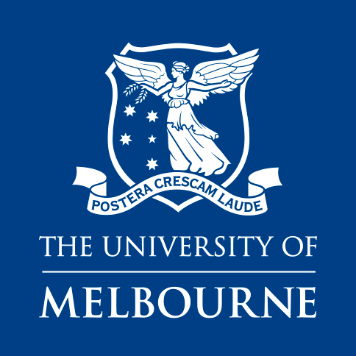 Melbourne School of Health Sciences PhD AwardExpression of Interest Selection Criteria FormClosing Date: 31 October 2021All requested attachments are to be combined with this form and submitted as a single high quality PDF via the application form survey (Qualtrics) by the closing date, 31 October 2021.importantPlease ensure you’ve read the entry requirements for a PhD in the Faculty of Medicine, Dentistry and Health Sciences.  If successful, you will be required to submit a formal application.work-place based experience and leadershipACADEMIC QUALIFICATIONSPROJECT DETAILSCAREER OBJECTIVES. At the Melbourne School of Health Sciences, the aim of our research is to optimise the health and wellbeing of the community we serve. We achieve this through research programs which have a major impact on the safety, effectiveness, equity and accessibility of clinical care and preventative interventions which our School’s professionals deliver.  We have established three research hubs: Healthy Start to Life, Disability and Inclusion and Optimising Health and Wellbeing.  Across these hubs are two key themes: Implementation Science and Health Services Research and Digital Health and Informatics.  These cross-cutting themes aim to investigate the implementation of innovative practices and the use of data and digital technologies to improve the quality and delivery of healthcare services in each of the hub areas.Please summarise how your career objectives and vision for the next 5 years align with the above (max 200 words): Referee 1 - Contact detailsReferee 2 - Contact detailsPlease attach:your Curriculum Vitae (maximum three A4 pages)your academic transcriptsPrivacyThe information on this form is being collected by the School of Health Sciences, Faculty of Medicine, Dentistry and Health Sciences. You can contact us at shs-research@unimelb.edu.au The information is being collected in order to consider your expression of interest for the MSHS PhD Award.You can access any personal information the University holds about you. See http://unimelb.edu.au/governance/compliance/privacyThe information will be used by authorised staff for the purpose for which it was collected and will be protected against unauthorised access and use.Information may also be passed on to other organisations if permitted or required by law.The University has a detailed Privacy Policy: http://policy.unimelb.edu.au/MPF1104.Full NameType of Experience: Clinical Research or Clinical ExperienceLeadership role (Y/N)Institution/DepartmentLength of employment (years and months)List below all tertiary level studies you have undertaken, including those in which you are currently enrolled (whether you have completed them or not) beginning with the most recent.† If you are currently completing a degree, please write CU for ‘current’ and include the date that you anticipate completion. If you began a degree and did not complete it, write INC for ‘incomplete’ and include the date when you ceased study. If you completed the degree please write CO for ‘complete’ and include the completion date.‡ Program length is the usual duration of the program on a full-time basis.List below all tertiary level studies you have undertaken, including those in which you are currently enrolled (whether you have completed them or not) beginning with the most recent.† If you are currently completing a degree, please write CU for ‘current’ and include the date that you anticipate completion. If you began a degree and did not complete it, write INC for ‘incomplete’ and include the date when you ceased study. If you completed the degree please write CO for ‘complete’ and include the completion date.‡ Program length is the usual duration of the program on a full-time basis.List below all tertiary level studies you have undertaken, including those in which you are currently enrolled (whether you have completed them or not) beginning with the most recent.† If you are currently completing a degree, please write CU for ‘current’ and include the date that you anticipate completion. If you began a degree and did not complete it, write INC for ‘incomplete’ and include the date when you ceased study. If you completed the degree please write CO for ‘complete’ and include the completion date.‡ Program length is the usual duration of the program on a full-time basis.List below all tertiary level studies you have undertaken, including those in which you are currently enrolled (whether you have completed them or not) beginning with the most recent.† If you are currently completing a degree, please write CU for ‘current’ and include the date that you anticipate completion. If you began a degree and did not complete it, write INC for ‘incomplete’ and include the date when you ceased study. If you completed the degree please write CO for ‘complete’ and include the completion date.‡ Program length is the usual duration of the program on a full-time basis.List below all tertiary level studies you have undertaken, including those in which you are currently enrolled (whether you have completed them or not) beginning with the most recent.† If you are currently completing a degree, please write CU for ‘current’ and include the date that you anticipate completion. If you began a degree and did not complete it, write INC for ‘incomplete’ and include the date when you ceased study. If you completed the degree please write CO for ‘complete’ and include the completion date.‡ Program length is the usual duration of the program on a full-time basis.Name of degree(e.g. Bachelor of Physiotherapy)Name of institution and country† Current (CU)/ Incomplete (INC)/ Complete (CO)Date completed/ceased/ Expected date of completion (mm/yy)Program length‡(e.g. 3 years)Title of project:General area of research interest:Full name:(including title)Institution:Department:Email:Full name:(including title)Institution:Department:Email:Please note the following documentation requirements:•	You must provide the full official transcript(s) on official university letterhead, indicating all subjects and results in all years of study for each qualification completed or attempted. •	If you have completed a degree but your transcript does not state this, you must provide a copy of the award certificate or an original or copy of a letter from your institution on university letterhead confirming you have completed all the requirements of the degree program and are eligible to graduate or have graduated.•	If your transcripts do not contain actual numeric marks (e.g. 82%) or Grade Point Averages (e.g. 3.4) you should provide a separate official explanation of the relevant university’s grading system, or official advice from the awarding institution detailing the numeric marks you achieved for your tertiary studies.•	Applicants with a Masters qualification that is graded as Pass/Fail only should provide examiners’ reports (a report containing examiners’ feedback/ detailed information about your thesis) if they are available.•	All applicants with a Masters qualification should provide an extract from the relevant university handbook (or website) that clearly states (i) the normal duration of the Masters course (e.g. two years full-time) and (ii) the structure of the course (e.g. minimum of  24 points, of which 18 points are a research project). You must provide information about the amount of research required for the qualification.•	If you are currently enrolled in a tertiary course, please provide a transcript that shows your results to date and provide final transcripts as soon as they become available.•	If you have received credit toward your degree at the third-year level or higher, please include the transcript/s for the studies for which you have received credit.•	Documents in languages other than English must be accompanied by an English translation by an accredited translator.•	If your current name is not the same as the name on your transcripts please provide a copy of evidence of change of name.